Incise : résolution de l’équation du troisième degré (Bombelli, Cardan, Del Ferro, Tartaglia, etc.)1. L’équation  peut être ramenée, par mise en facteur et changement de variable, à l’équation type du troisième degré 2. En posant  et en exigeant , on obtient le système :3. Ce système se résout en résolvant l’équation auxiliaire, du second degré :dont les solutions sont les cubes de deux nombres à additionner pour obtenir une (une…) solution de l’équation initiale.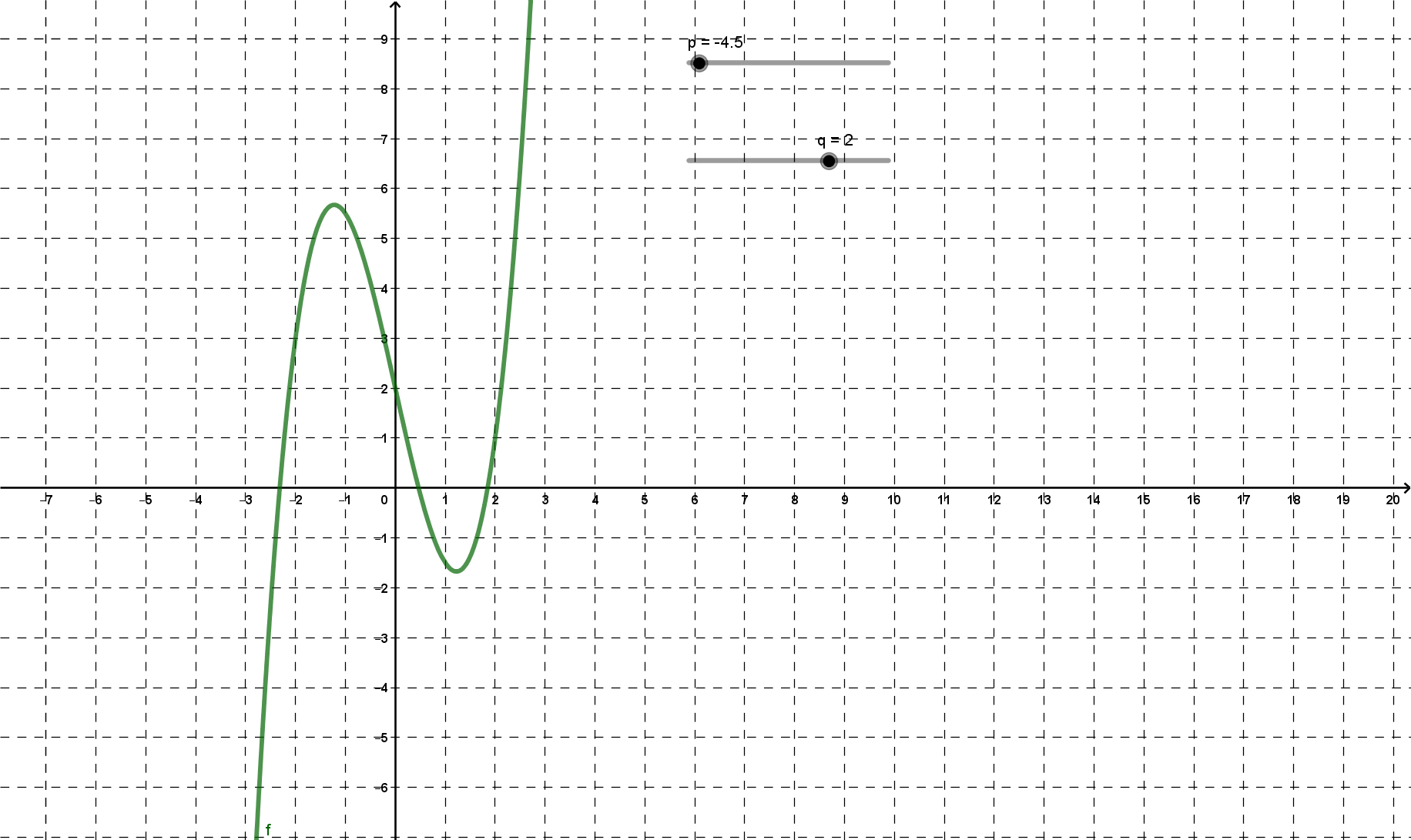 4. Si le discriminant  est positif, on fait comme on a dit et on trouve LA racine de l’équation(Formule de Cardan :Dans le cas où l’équation possède trois racines, on ne les trouve pas ainsi. C’est trop bête ! 5. Pourtant, dans le cas de l’équation , on a  et  et . Bombelli écrit ce qu’on écrira plus tard  . Aujourd’hui, on sait que … 